2022–2030 M. KLAIPĖDOS REGIONO PLĖTROS PLANOPAŽANGOS PRIEMONĖS NR. LT023-01-01-08ĮGYVENDINTI TVARIOS KLAIPĖDOS MIESTO PLĖTROS 2023–2029 METŲ STRATEGIJĄ PAGRINDIMO APRAŠAS2024-03-14   Nr. PA-3I SKYRIUSBENDROSIOS NUOSTATOSII SKYRIUSSITUACIJOS ANALIZĖ IR SIEKIAMAS POKYTISŠia pažangos priemone sprendžiama 2022–2030 m. Klaipėdos regiono plėtros plane (toliau – RPP) nurodyta 1-a problema „Regionas nepakankamai patrauklus aukštesnės pridėtinės vertės verslui“ ir šalinama jos priežastis – 1.1. „Nesudarytos patrauklios sąlygos aukštesnę pridėtinę vertę kuriančių ekonomikos šakų pritraukimui į regioną“. Tuo pačiu prisidedama prie 2022–2030 m. regionų plėtros programoje įvardintos problemos – „Skirtingas regionų ekonominio augimo potencialas ir netolygi ekonomikos plėtra“, sprendimo.RPP nurodoma, kad Lietuvoje regionų ekonominiai skirtumai akivaizdūs ir didėja. Nors šalies ekonomika vystosi gana sparčiai, regioniniu lygmeniu ekonominis augimas yra netolygus. Nepaisant to, kad Klaipėdos regionui būdinga didelė gyventojų dalis tankiai gyvenamose teritorijose, geras teritorijos pasiekiamumas, didesnė ekonominių veiklų koncentracija ir įvairovė, būtina orientuotis į paslaugų, užimtumo kokybės užtikrinimą, išnaudoti palankią geografinę padėtį, gamtinį, rekreacinį potencialą, subalansuoti teritorijų plėtrą. Viešosios infrastruktūros ir viešųjų paslaugų tinklo trūkumus regione tikslinga spręsti bendromis kelių savivaldybių pastangomis, t. y. rengiant tikslinių teritorijų vystymo strategijas. 2023 m. gruodžio mėn. Klaipėdos miesto ir Klaipėdos rajono savivaldybių tarybos patvirtino Tvarios Klaipėdos miesto plėtros 2023–2029 metų strategiją (toliau – Strategija). Pastaroji įgyvendinama miesto ir su juo besiribojančioje Klaipėdos rajono savivaldybės gyvenamųjų vietovių teritorijoje. Priemiesčio gyvenamosios vietovės atitinka teritorijos vientisumo kriterijų: gyvenamosios vietovės ribojasi su miestu, joms būdingas didelis gyventojų ir užstatymo tankumas ir augimo tendencijos. Bendras miesto ir priemiesčio teritorijos plotas užima 141,61 kv. km, iš kurių 98 kv. km sudaro Klaipėdos miestas, 43,61 kv. km – priemiesčio teritorija (Aukštkiemių k., Budrikų k., Gindulių k., Glaudėnų k., Jakų k., Kalotės k., Klemiškės I k., Klemiškės II k., Klipščių k., Kukuliškių k., Laistų k., Martinų k., Mazūriškių k., Purmalių k., Slengių k., Švepelių k., Trušelių k.). 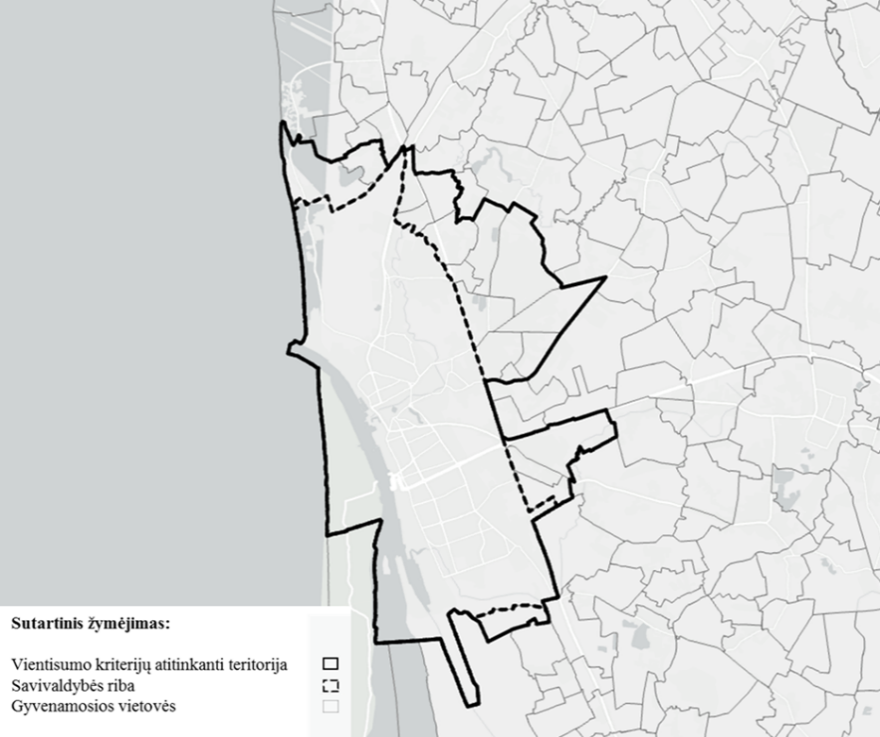 1 pav. Teritorijos, kurioje įgyvendinama Strategija, žemėlapis	Teritorijai, kurioje įgyvendinama Strategija bei pažangos priemonė, būdingi urbanistiniai ypatumai, leidžiantys ją sąlyginai suskirstyti į penkias dalis:	1. Pietinę teritorijos dalį, esančią nuo Kauno g. į pietus, kuriai būdingas sovietmečiu susiformavęs ir šiuo metu mažai kintantis užstatymas, santykinai aukštas gyventojų tankis, pakankamas išlaikyti viešąsias paslaugas ir finansuoti infrastruktūrą.	2. Šiaurinę teritorijos dalį, kurią sudaro teritorija į šiaurę nuo Klemiškės g., Priestočio g. (daugiausiai – Klaipėdos miesto šiaurinė dalis), kuriai būdingas mišrus užstatymas, įskaitant ir sovietmečiu statytus, ir naujus daugiabučius namus, vietomis įgyjantis priemiesčiui būdingų bruožų.	3. Centrinę teritorijos dalį, apimančią Klaipėdos miesto senamiestį ir centrą tarp Kauno g. ir Klemiškės g., Priestočio g., kuriai būdinga aukščiausia paslaugų (viešųjų ir privačių) bei darbo vietų koncentracija, pagrindiniai traukos centrai lankomi tiek miesto, tiek priemiesčio gyventojų, tiek turistų.	4. Rytinę dalį (į rytus nuo Palangos plento, sutampančio su Klaipėdos miesto administracine riba), kurią didžiąja dalimi užima Klaipėdos rajono savivaldybės teritorija. Jai būdingas intensyvus užstatymas individualiais gyvenamaisiais namais, nedidelė viešųjų paslaugų pasiūla. Tai teritorija, susiformavusi veikiant miesto driekos procesams.	5. Vakarinę dalį, kurią sudaro iš esmės negyvenamos Klaipėdos miesto teritorijos – uostas ir Smiltynė.	Dėl savo ypatumų, teritorijos yra skirtingai veikiamos mieste ir priemiestyje vykstančių procesų, iš kurių itin didelę įtaką turi demografiniai pokyčiai. Registrų centro duomenimis, 2018–2023 metais plėtra vyko šiaurinėje, rytinėje ir centrinėje Strategijos teritorijos dalyse.	Rytinėje Strategijos teritorijos dalyje sparčiai vystomi gyvenamieji kvartalai pritraukia vis daugiau naujakurių, šioje teritorijoje gyventojų skaičius padvigubėjo. Miesto plėtra į centrinę ir šiaurinę Strategijos teritorijos dalis ir toliau augs, nes artimiausiu metu Klaipėdos miesto centre planuojama pastatyti dar ne mažiau kaip 736 butus („Memelio miestas“ – 105 butai, „Bastionų namai“ – 529 butai, „Parko pakrantė“ – 102 butai), Strategijos teritorijos šiaurinėje dalyje – ne mažiau kaip 1 008 butus („Danės krantas“ – 465 butai, „Klaipėdos Holivudas“ – 443 butai, Medelyno kv. – 100 butų). Butus ar namus dažniausiai įsigyja arba nuomoja jauni darbingo amžiaus gyventojai. Tai patvirtina 2020 metų AB Swedbank duomenys, rodantys, kad būsto pirkėjo profilis – 27–31 amžiaus (vidutinis klientų amžius – 34 metai), gaunantis didesnes nei vidutines pajamas gyventojas, be to, 2022 metų Registrų centro duomenys rodo, kad būsto pirkėjai pagal amžių pasiskirstė taip: 27 proc. pirkėjų jaunesni nei 35 metų, 23 proc. – 35–44 metų amžiaus, 19 proc. – 45–54 metų amžiaus, 15 proc. – 55–64 metų amžiaus, 16 proc. –  65 metų ir vyresni. 	Gyventojų pasiskirstymo pagal amžių rytinėje, šiaurinėje ir centrinėje Strategijos teritorijos dalyje duomenys rodo, kad daugiausiai augo vaikų nuo 0 iki 6 metų ir darbingo amžiaus gyventojų nuo 34 iki 50 metų skaičius.	Klaipėdos miesto gyventojams išsikeliant gyventi į priemiesčius, darbo vietoms, viešųjų paslaugų teikėjams liekant mieste, miestas turi aptarnauti vis didesnę teritoriją. Vystant naujai įsisavinamas teritorijas ir modernizuojant anksčiau urbanizuotas (ypač gyvenamąsias teritorijas) nebuvo praktikos (Lietuvos Respublikos Seimas Lietuvos Respublikos savivaldybių infrastruktūros plėtros įstatymą patvirtino 2020 m. gegužės 7 d.) vystyti periferinius centrus. Viešųjų paslaugų plėtra nevyko kartu su gyvenamųjų kvartalų plėtra. Rytinei (iš dalies ir šiaurinei) teritorijos daliai ilgą laiką buvo būdinga, kad privatūs kvartalai vystomi be būtinos socialinės infrastruktūros ir viešųjų erdvių, todėl vėliau, siekiant įrengti trūkstamą susisiekimo infrastruktūrą, priemiesčio teritorijose, susidurta su žemės trūkumo problema: trūksta žemės pėsčiųjų ir dviračių takams, apšvietimo, autobusų stotelių įrengimui. Šiai infrastruktūrai įrengti reikalinga vykdyti žemės paėmimo visuomenės poreikiams procedūras.	2022 m. Klaipėdos valstybinė kolegija, Klaipėdos miesto savivaldybės administracijos užsakymu, atliko Klaipėdos miesto ir priemiesčių gyventojų keliavimo įpročių tyrimą, kuris parodė, kad, lyginant 2017 m. ir 2022 m., kelionių skaičius, tenkantis vienam gyventojui per savaitę darbo tikslais, išaugo nuo vidutiniškai 2,17 iki 4,8 kelionių per savaitę, mokymosi tikslais (mokykla, darželis) – 92,77 proc. (nuo 2,49 iki 4,8 kelionių per savaitę), o kitais tikslais – 96,32 proc. (nuo 1,63 iki 3,2 kelionių per savaitę). Taigi padidėjo poreikis keliauti į paslaugų ar darbo vietas, kurios anksčiau buvo pasiekiamos artimoje aplinkoje. Transporto rūšies naudojimo dažnumo analizė parodė, kad keliavimas individualiu automobiliu išaugo nuo 36 proc. 2017 m. iki 39 proc. 2022 m.  Dėl transporto srautų didėjimo laikas prarandamas spūstyse, didėja neigiamas poveikis aplinkai. Kyla poreikis spręsti problemas, susijusias su transporto srautų valdymu ir racionaliu darbo bei gyvenamųjų vietų išdėstymu, siekiant išvengti šiltnamio efektą sukeliančių CO2 dujų, kietųjų dalelių (KD10) ir kitų žmogui bei aplinkai kenksmingų cheminių junginių išmetimų.	Spartėjanti urbanizacija mieste ir priemiestyje kelia nemenkų iššūkių viešųjų erdvių ir žaliųjų plotų išsaugojimui ir (ar) plėtrai. Klaipėdos regiono driekos indeksas (110,71) užima trečią vietą tarp Lietuvos regionų (po Kauno (130,63) ir Vilniaus (164,92)), todėl kyla grėsmė prarasti miestą supančias ir (ar) mieste esančias žaliąsias erdves, gamtinę aplinką. Būtina užtikrinti, kad žalieji plotai nebūtų naikinami, nes jie yra svarbūs kovojant su klimato kaita, mažinant taršą kietosiomis dalelėmis.	Siekiant kokybinio pokyčio, būtina dėmesį skirti tvarumo ir sumanumo principams, bendradarbiavimui tarp Klaipėdos miesto ir rajono savivaldybių, kartu sprendžiant viešųjų paslaugų prieinamumo, aplinkos taršos ir saugumo bei kitas tarpusavyje susijusias problemas. Užtikrinti ekonominiu požiūriu svarbų racionalų darbo ir gyvenamųjų vietų išdėstymą ir jų jungtis. Atsižvelgiant į tai, Strategijos ir pažangos priemonės tikslinė grupė – Klaipėdos miesto ir priemiesčio gyventojai. Remiantis 2021 m. Lietuvos gyventojų surašymo duomenimis, miesto ir priemiesčio teritorijoje gyveno 162 208 gyventojai (Klaipėdos mieste – 152 008, priemiesčio teritorijoje – 10 200 gyventojų).	Strategija, kuri prisideda prie pažangos priemonės įgyvendinimo, sprendžiama problema – nesubalansuota Strategijos teritorijos plėtra. Problemos mastas ir ją lemiančių aplinkos, klimato kaitos, socialinių ir ekonominių procesų sąveika reikalauja integruotų sprendimų ir už Strategijos teritoriją atsakingų savivaldybių bendro veikimo. Šiam prielaidas sudaro jau esami funkciniai ryšiai – integrali, abiejų Strategiją įgyvendinančių savivaldybių bendrai valdoma viešojo transporto sistema (Klaipėdos rajono savivaldybės  ir VšĮ „Klaipėdos keleivinis transportas“ 2022 m. gruodžio 20 d. sutarties Nr. AS-2381 pagrindu), Klaipėdos rajono savivaldybės vaikams Klaipėdos miesto savivaldybės ikimokyklinio ugdymo įstaigose teikiamos paslaugos (Klaipėdos miesto savivaldybė su Klaipėdos rajono savivaldybe yra pasirašiusi Klaipėdos rajono savivaldybės teritorijoje gyvenančių mokinių, besimokančių Klaipėdos miesto savivaldybės bendrojo ugdymo mokyklose, mokyklos ūkio išlaidų kompensavimo sutartį (pritarta Klaipėdos miesto tarybos 2015 m. sprendimu Nr. T2-335 ir Klaipėdos rajono savivaldybės 2016 m. sausio 28 d. sprendimu Nr. T11-2)), sveikatos ir socialinės paslaugos Strategijos teritorijos gyventojams teikiamos nepriklausomai nuo jų gyvenamosios vietos. Tai leidžia įgyvendinant Strategiją užtikrinti tvarius ir sumanius sprendimus, tiek tiesiogiai mažinančius urbanizuotų teritorijų šiltnamio efektą sukeliančių dujų emisiją ir leidžiančius prisitaikyti prie klimato kaitos (darnaus judumo priemonės, energijos beveik nevartojančių pastatų statyba, žaliųjų erdvių plėtra ir įveiklinimas), tiek subalansuojant viešųjų paslaugų tinklą geografiniu aspektu, taip sumažinant ilgų kelionių poreikį ir transporto poveikį taršai ir klimato kaitai.	Nustatyti Strategijos teritorijos poreikiai:	1. Užtikrinti viešųjų paslaugų tolygų ir efektyvų išdėstymą ir prieinamumą gyventojams. 	2017–2021 m. laikotarpiu vaikų ikimokyklinio ir priešmokyklinio ugdymo įstaigose skaičius Klaipėdos m. augo 0,6 proc. (arba 222 vaikai), Klaipėdos rajone – 4,1 proc. (arba 321 vaikas). Klaipėdos miesto ikimokyklinių įstaigų tinklas šiuo metu poreikius tenkina iš dalies. Netolygų vaikų pasiskirstymą ikimokyklinio ugdymo įstaigose, vietų (įstaigų) trūkumą centrinėje ir šiaurinėje dalyse sąlygoja augantis jaunų šeimų skaičius šiose miesto dalyse, didėjantis daugiabučių ir individualių namų šiaurinėje ir centrinėje dalyse skaičius bei statybų mastai rytinėje dalyje. Pasibaigus pagrindiniam 2023–2024 m. m. grupių komplektavimui į Klaipėdos miesto ikimokyklines ir priešmokyklines grupes, Vaikų priėmimo sistemos duomenimis, centrinėje ir šiaurinėje miesto dalyse nepateko 255 vaikai. Kasmet nepatenka panašus skaičius vaikų. Tėvams siūlomos laisvos vietos, nutolusios nuo jų gyvenamų mikrorajonų. Dalis tėvų renkasi privačias ugdymo įstaigas. 	Klaipėdos miesto savivaldybės administracijos Švietimo skyriaus duomenimis, 2023–2024 m. m. kompensacija privačioms įstaigoms mokama už 125 vaikus. Klaipėdos rajono priemiesčio Sendvario seniūnijoje dėl vietų trūkumo ugdymo įstaigose taip pat nėra galimybės tenkinti gyventojų ikimokyklinio, priešmokyklinio, bendrojo ugdymo poreikio. Šioje seniūnijoje veikia Slengių mokykla-daugiafunkcis centras, kuriame vykdomos ikimokyklinio, priešmokyklinio ir pradinio ugdymo programos. Klaipėdos rajono savivaldybės administracijos duomenimis (pagal pateiktų prašymų skaičių), Slengių mokykloje-daugiafunkciame centre ikimokyklinių grupių 2022 metų rudenį neturėjo galimybės lankyti 296 vaikai. Sendvario seniūnijos teritorijoje veikiančiose 8 privačiose švietimo įstaigose 2022 m. rugsėjo 1 d. buvo ugdomi 494 ikimokyklinukai ir priešmokyklinukai. Stokojant ugdymo paslaugų priemiesčiuose, dalis vaikų lanko Klaipėdos miesto ikimokyklines įstaigas (2023 m. rugsėjo mėn. – 84 Klaipėdos rajono vaikai). Nors šiaurinėje Strategijos teritorijos dalyje auga jaunų žmonių skaičius, tačiau čia neįrengta nė viena erdvė jaunimo laisvalaikiui. Priemiesčio teritorijoje (rytinėje Strategijos teritorijos dalyje) tokių erdvių taip pat nėra (artimiausia Klaipėdos rajono savivaldybės teritorijoje esanti tokia erdvė – Gargžduose), todėl socialinės paslaugos Strategijos teritorijos jaunimui (atviras darbas su jaunimu) teikiamos tik Klaipėdos karalienės Luizės jaunimo centro Atvirose jaunimo erdvėse (I. Simonaitytės g. 24 (pietinėje dalyje) ir Paryžiaus Komunos g. 16A (centrinėje dalyje) VšĮ Asmenybės ugdymo kultūros centre (Gluosnių skg. 2A – centrinėje dalyje). Tolygiam paslaugų pasiekiamumui visoje Strategijos teritorijoje būtina, kad atviros jaunimo laisvalaikiui pritaikytos erdvės būtų įrengtos ir šiaurinėje Strategijos teritorijos dalyje. Nei savivaldybė, nei NVO, vykdanti panašias veiklas, tinkamų patalpų šioje miesto dalyje neturi. Tinkamiausia vieta įrengti patalpas atvirai jaunimo erdvei, kurioje būtų sudarytos sąlygos saugiai leisti laisvalaikį, pasirinkta prie Girulių miško, po Vasaros estrados koncertine dalimi. 	Klaipėdos miesto pirminės sveikatos priežiūros įstaigų paslaugomis naudojasi tiek miesto, tiek rajono savivaldybės gyventojai. Valstybinės ligonių kasos duomenimis, 2023 m. III ketvirtį prie Klaipėdos pirminės asmens sveikatos priežiūros įstaigų buvo prisirašę 196 978 gyventojai. Tai 38 558 (24,3 proc.) gyventojais daugiau nei iš viso mieste deklaravusių gyvenamąją vietą. Tai rodo, kad pirminės sveikatos priežiūros paslaugų pasiūla mieste tenkina ir priemiesčio teritorijos gyventojų poreikius. Klaipėdos miesto savivaldybės 2023 m. birželio 14 d. sprendimu Nr. T2-138 „Dėl Klaipėdos miesto sveikatos centro kūrimo funkcinio bendradarbiavimo būdu inicijavimo“ buvo pritarta Klaipėdos mieste inicijuoti Klaipėdos miesto sveikatos centro kūrimą funkcinio bendradarbiavimo būdu, siekiant gerinti sveikatos paslaugų prieinamumą, integruotą požiūrį į asmens sveikatos priežiūrą. Išrinkta sveikatos centrą koordinuojanti įstaiga – VšĮ Klaipėdos miesto poliklinika, kuri turi daugiausiai prisirašiusiųjų, didžiausią infrastruktūrą. Vykstant sveikatos sistemos reformai, teikiamoms paslaugoms atsiranda nauji aukštesni reikalavimai, kuriuos sunku įgyvendinti, neturint tinkamai įrengtų patalpų. VšĮ Klaipėdos miesto poliklinika (statyta 1979 m.) įsikūrusi patogioje, visos Strategijos teritorijos gyventojams gerai pasiekiamoje, vietoje, tačiau poliklinikos infrastruktūra planuota sovietmečio logika, netinkama teikti naujos kokybės paslaugas, todėl būtina perplanuoti patalpas pagal šiuolaikinius poreikius, o didinant sveikatos priežiūros paslaugų apimtį, reikia iškelti ir pastate veikiančias ne sveikatos priežiūros paslaugų įstaigas.	Rytinėje Strategijos teritorijoje sveikatos priežiūros įstaigų nėra. Šios teritorijos gyventojus aptarnaujančiame Klaipėdos rajono savivaldybei priklausančiame Paupių pirminės sveikatos priežiūros centre (toliau – PSPC) (patalpos yra Klaipėdos mieste), Valstybinės ligonių kasos duomenimis, 2023 m. III ketv. buvo prisirašę 4 615 gyventojų (dalis prisirašiusiųjų yra Klaipėdos miesto gyventojai), kai gyventojų skaičius rytinėje teritorijoje viršija 10 tūkst., t. y. įstaiga aptarnauja mažiau nei pusę priemiesčio gyventojų. Vykstant sveikatos reformai, asmens sveikatos priežiūros įstaigoms, teikiančioms pirminę sveikatos priežiūrą, atsirado įpareigojimas iki 2030 m. užtikrinti šeimos gydytojų komandą. Nesant objektyvių galimybių užtikrinti visą PSPC paslaugų apimtį, po sveikatos reformos įgyvendinimo Klaipėdos rajone, Paupių PSPS taps Klaipėdos rajono sveikatos centro dalimi. Įvertinant tai, kad Paupių PSPC neturi pakankamai patalpų, tinkamų aptarnauti ir esamą bei augantį rytinės Strategijos teritorijos gyventojų skaičių ir įgyvendinti sveikatos reformos reikalavimus, tikėtina, kad sveikatos paslaugų apimtis išaugs atitinkamą poreikį galinčiose patenkinti Klaipėdos miesto arba Klaipėdos rajono sveikatos priežiūros įstaigose. Dėl geografinio priemiesčio teritorijų išsidėstymo yra didelė tikimybė, kad gyventojai pasirinks būtent Klaipėdos miesto sveikatos centro paslaugas. 	Paminėtina, kad apie nepakankamą sveikatos priežiūros paslaugų teikimą Klaipėdos rajono savivaldybėje byloja atliktas gyventojų pasitenkinimo viešosiomis paslaugomis tyrimas, kurio duomenimis, gyventojų pasitenkinimas beveik visomis sveikatos paslaugomis Klaipėdos rajone per vertintą 2018–2023 m. laikotarpį krito. Apklausa parodė, kad viena blogiausiai vertinamų paslaugų grupių yra pagal gyvenamąją vietovę teikiamos pirminės sveikatos priežiūros paslaugos (pirminės sveikatos priežiūros centre, ambulatorijoje ir punktuose). Atsižvelgiant į tai, kad tyrimo metu nebuvo išskiriama Klaipėdos rajono savivaldybės gyventojų dalis, kuri naudojasi Klaipėdos miesto savivaldybės sveikatos priežiūros įstaigų paslaugomis, atlikto tyrimo rezultatai rodo gyventojų pasitenkinimą abiejų savivaldybių sveikatos priežiūros paslaugomis. Iš to taip pat galima daryti išvadą, kad priemiesčio teritorijos gyventojai susiduria su dideliais paslaugos kokybės ir prieinamumo trūkumais. 	Vertinant transporto sritį, galima teigti, kad rytinė Strategijos teritorija yra gerai integruota su miesto automobilių keliais, Klaipėdos miesto viešojo transporto maršrutais, tačiau dalis rytinės Strategijos teritorijos gyvenamųjų vietovių (Klipščiai, Trušeliai, Mazūriškės) ir jose esantys ar kuriami socialinės infrastruktūros objektai nėra integruoti į vientisą su miestu pėsčiųjų ir dviračių takų tinklą. Siekiant užtikrinti patogų, saugų susisiekimą su viešųjų paslaugų objektais priemiestinėje teritorijoje, reikia nutiesti trūkstamas dviračių takų jungtis. Šiuo metu jau pradėtos žemės paėmimo visuomenės poreikiams procedūros: Klaipėdos rajono savivaldybė priėmė sprendimą keisti 2007 m. patvirtintą specialųjį planą, kuris atitiktų šiandienos poreikius ir sudarytų prielaidas tiesti dviračių takus ir kitą susisiekimo infrastruktūrą. Įrengus pėsčiųjų ir dviračių takus, Klaipėdos mieste būtų sumažintas automobilių eismo intensyvumas, sumažėtų spūsčių.	2. Mažinti aplinkos taršą ir kurti tvarią aplinką. 	Klaipėdos miesto urbanizuotose vietovėse (pietinė, centrinė ir šiaurinė Strategijos teritorijos) trūksta klimato kaitos poveikį neutralizuojančios žaliosios infrastruktūros. Gyvenamosios aplinkos kokybę rodantis rodiklis „nepralaidžių dangų ir žaliosios infrastruktūros santykis“  sudaro tik 8/2, kai Lietuvos Respublikos teritorijos bendrajame plane rekomenduojamas optimalus santykis 4/6. Klaipėdos regione istoriškai mažai dėmesio buvo skiriama žaliosios infrastruktūros vystymui dėl urbanizacijos. Didelę reikšmę nepralaidžių dangų plėtrai turėjo ir istorinės priežastys – dar XIII amžiuje pradėjęs kurtis Klaipėdos jūrų uostas šiuo metu užima 558 ha miesto teritorijos. 	Analizuojant Klaipėdos regiono savivaldybių duomenis, didžiausia oro tarša yra stebima regiono centre esančiose savivaldybėse – Klaipėdos miesto ir Klaipėdos rajono. Tiek oro tarša, tiek triukšmo lygis Klaipėdos mieste, kaip ir visoje Lietuvoje, daugiausiai yra lemiamas transporto srautų. Ypač piko valandomis laikas prarandamas spūstyse, didėja teršalų išmetimas, neigiamas poveikis aplinkai. Remiantis savivaldybės atliekamu aplinkos oro monitoringu, didesnė KD10 ir NO2 koncentracija stebima miesto sankryžose. Šie rodikliai yra arti ribinės vertės, o kai kuriais sezonais ir ją viršija, todėl dėmesys turi būti skiriamas transporto srautų sureguliavimui. Mažinant transporto keliamą taršą, būtina keisti gyventojų keliavimo įpročius ir kurti darnaus judumo sistemas, apimančias viešąjį transportą, eismo saugumą, eismo organizavimo valdymą, didinti dviračių takų vientisumą, įrengiant trūkstamas jungtis, atnaujinant esamas, skatinti naudojimąsi ne individualiu automobiliu, o viešuoju transportu, keliauti pėsčiomis, dviračiu.	Aplinkosauginiu aspektu didžiausias viešųjų želdynų poreikis būdingas tankiai apgyvendintai centrinei, pietinei ir šiaurinei teritorijos dalims (Klaipėdos miestui), o rytinėje Strategijos teritorijoje panašią funkciją atlieka prie individualių namų (kiemuose) esantys želdiniai. Bendras įregistruotų viešųjų atskirųjų želdynų sklypų plotas Klaipėdos mieste sudaro 160,8 ha (t. y. 10,56 kv. m/vienam gyventojui). Norint pasiekti minimalų plotą (12 kv. m)  vienam gyventojui, reikia labiausiai želdynų normą netenkinančiuose kvartaluose įregistruoti (įveisti) apie 20 ha viešųjų atskirųjų želdynų. Strategijos įgyvendinimas gali padėti  padidinti želdynų plotą apie 6,3 ha. Likusį želdynų plotą planuojama įveisti įgyvendinant žalinimo planą, teritorijų planavimo dokumentus (reguliuojant teritorijų užstatymą ir kitais būdais), vykdant tęstinei veiklai savivaldybės lėšomis inventorizuojant ir tvarkant želdynus. 	Siekiant subalansuotos Klaipėdos miesto ir priemiesčio plėtros, būtina vadovautis kompaktiško miesto principu, kuriam būdingas intensyvus, lokaliai išsidėsčiusių paslaugų naudojimas daugiafunkcėse urbanistinėse struktūrose, tvarus, išmanus ir ekonomiškas išteklių naudojimas, prieinama kokybiškų bei mišrių paslaugų pasiūla, skatinamas tankus apgyvendinimas prioretizuojant regeneracinę plėtrą, išvystant viešąjį transportą, prioretizuojant judėjimą dviračiais, pėsčiomis ar kitu ekologišku transportu, mažinant neigiamas ekologines pasekmes. Želdynų plotų didinimas turi įtakos ir priemiestinės teritorijos gyventojams, nes želdynai įveisiami ir transporto srautų veikiamose teritorijose. Formuojamos žalios erdvės gali turėti įtakos ir miesto gyventojų norui pasilikti gyventi mieste, o ne keltis gyventi į priemiesčius, kadangi miesto teritorijos tampa patrauklesnės. 	Strategijos teritorijos potencialas:	1. Viešųjų erdvių ir žaliųjų plotų potencialas konversijai, atgaivinimui centrinėje ir šiaurinėje Strategijos teritorijos dalyse. 	Įvertinus 2014–2020 m. Klaipėdos miesto integruotos teritorijų vystymo programos įgyvendinimo patirtį nustatyta, kad sutvarkytos viešosios erdvės integruotų investicijų teritorijoje davė postūmį šalia esančių teritorijų vystymuisi. Teritorijoje įsiregistravusių verslo subjektų skaičius išaugo du kartus, taip pat išaugo sutvarkytas erdves lankančiųjų skaičius. Klaipėdos miesto centrinėje dalyje prie vandens vis dar yra buvusių gamybinių apleistų teritorijų („Memelio miestas“, AB „Klaipėdos energija“ teritorija), nesutvarkytų ir mažai naudojamų viešųjų erdvių (Senojo turgaus teritorija). Šiaurinėje Strategijos teritorijos dalyje išsaugota viešoji erdvė netoli miško teritorijos – Vasaros koncertų estrados prieigos, esančios šalia sparčiai urbanizuojamos teritorijos. Šias teritorijas tikslinga konvertuoti ir (ar) atgaivinti, nes turi panašų potencialą kaip ir tikslinėje teritorijoje sutvarkytos teritorijos. Vykstant sparčiai urbanizacijai, išsaugotos viešosios erdvės įgyja vis didesnę vertę, jose galima sukurti infrastruktūrą, atitinkančią šiuolaikinius reikalavimus ir gyventojų poreikius. 	2. Miesto struktūra ir viešojo transporto sistema palanki įgyvendinti aplinkos taršą mažinančias priemones.	Klaipėda – klasikinis linijinės struktūros, kompaktiškas miestas. Miesto linijinė struktūra sudaro galimybes įgyvendinti aplinkos taršą mažinančias darnaus judumo priemones. Klaipėdos miestas turi tris magistralines gatves. Vienoje jų – Minijos–Pilies g. neseniai įdiegtos intelektinės transporto sistemos (vadinamoji žalioji banga), taip pat sutvarkyta pėsčiųjų ir dviračių takų danga, įrengtos saugumo salelės, įspėjamieji paviršiai regėjimo negalią turintiems žmonėms. Jeigu analogiškos priemonės būtų įgyvendintos kitose dviejose magistralinėse gatvėse (Taikos pr. ir Šilutės pl.), tada būtų užtikrintas transporto sistemos vientisumas.	Prielaidas automobilių eismo srautams mažinti sudaro subalansuota ir efektyvi Klaipėdos miesto viešojo transporto sistema. Viešojo transporto sistemos organizavimą, maršrutų nustatymą ir tvarkaraščių sudarymą Klaipėdos mieste ir rajone vykdo VšĮ „Klaipėdos keleivinis transportas“. Klaipėdos rajono savivaldybė, atsižvelgdama į Klaipėdos rajono savivaldybės tarybos posėdžio 2022 m. spalio 7 d. protokole Nr. T1-11 numatytą pavedimą, 2022 m. gruodžio 20 d. sudarė sutartį Nr. AS-2381 su VšĮ „Klaipėdos keleivinis transportas“ dėl priemiestinių teritorijų aptarnavimo. Šiuo metu vykdomi 23 maršrutai į priemiesčio teritorijas. Maršrutų skaičius iš Klaipėdos miesto į priemiesčius ir visą Klaipėdos rajono savivaldybę didės. Ateityje planuojama pradėti vykdyti dar 13 maršrutų. Klaipėdos autobusai naudoja aplinkai draugišką kurą: mieste važinėja 51 dujomis varomas autobusas, du visiškai elektriniai autobusai. 2024 metais miestą turėtų pasiekti dar 11 elektrinių autobusų, 10 elektrinių autobusų 2024 metais bus įsigyti per veiklos nuomą.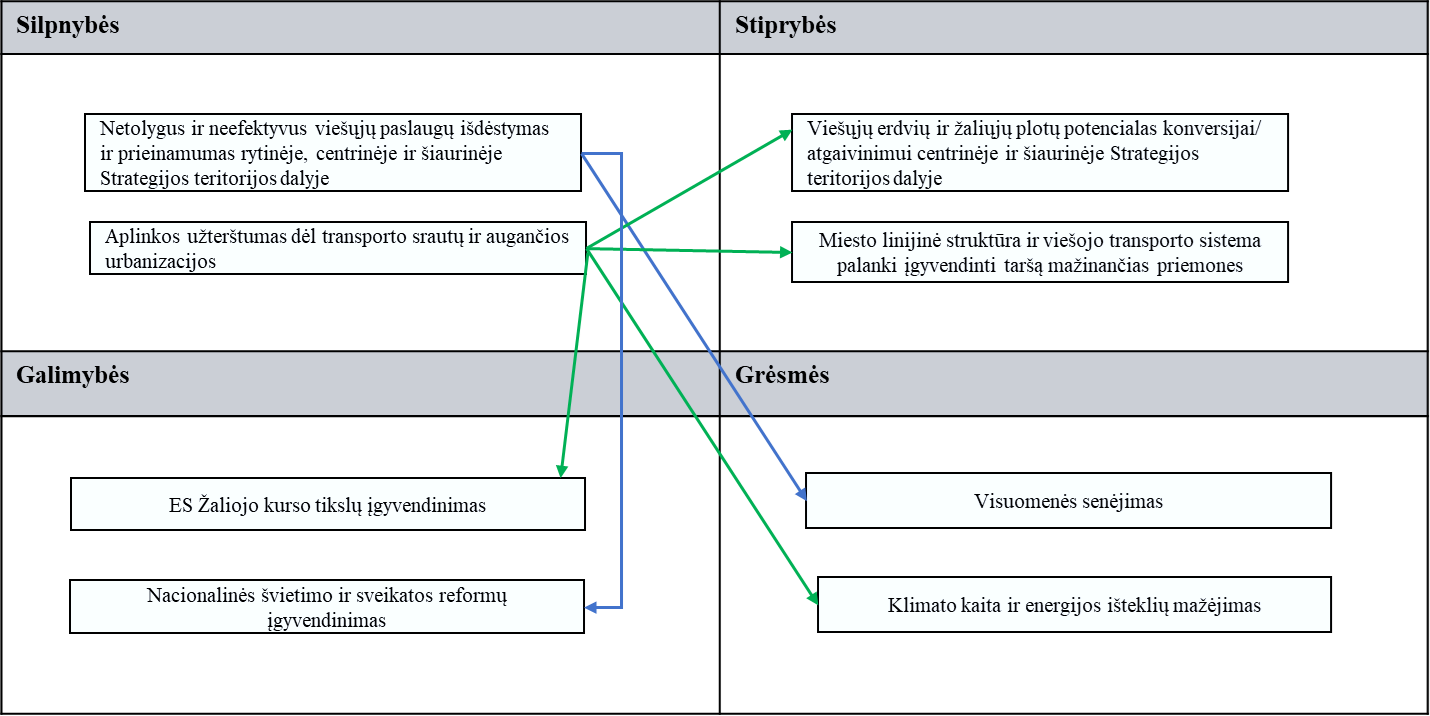 2 pav. Teritorijos stiprybių, silpnybių, galimybių ir grėsmių (toliau – SSGG) analizė	Apibendrinant tai, kas išdėstyta, ir atsižvelgiant į siekį užtikrinti efektyvų ir tolygų viešųjų paslaugų išdėstymą, kokybę, numatoma mažinti vietų trūkumą ikimokyklinėse įstaigose bei didinti sveikatos paslaugų prieinamumą. Taip bus užtikrinamas švietimo reformos nuostatų dėl visuotinio ikimokyklinio ugdymo įgyvendinimas, o kuriant Klaipėdos miesto sveikatos centrą, atsižvelgiant į visuomenės senėjimo grėsmę, dėl to augantį sveikatos priežiūros paslaugų poreikį, bus siekiama sukurti šiuolaikinius poreikius atitinkančių sveikatos priežiūros paslaugų pasiūlą. Tokiu būdu bus sudarytos sąlygos greičiau ir efektyviau įgyvendinti sveikatos reformą. Šiuolaikinius poreikius atitinkančių paslaugų pasiūla sudarys sąlygas visuomenei ilgesnį laiką išlikti darbingais.	Išnaudojant viešųjų erdvių, tinkamų konversijai, potencialą, kuriant (atnaujinant) žaliąsias erdves, bus siekiama prisidėti prie efektyvesnio klimato kaitos poveikio mažinimo, aplinkos užterštumo dėl augančios urbanizacijos stabdymo ir augančių energijos resursų grėsmės mažinimo. Pasinaudojant Lietuvoje ir Europos Sąjungoje įgyvendinamomis Žaliojo kurso iniciatyvomis, bus kuriamos įvairių amžiaus grupių gyventojų poreikius atitinkančios viešosios (ypač žaliosios) erdvės. Atsižvelgiant į tai, kad miestas turi kompaktišką linijinę struktūrą, efektyviai veikiančią viešojo transporto sistemą, planuojama mažinti aplinkos užterštumą dėl transporto srautų: vykdyti subalansuotą judumo sistemų plėtrą, apimančią bemotorį transportą, eismo saugumą, eismo organizavimo valdymą ir žmonių, turinčių specialiųjų poreikių, įtrauktį. Mažinant aplinkos užterštumą dėl transporto srautų, bus prisidedama prie Žaliojo kurso tikslų įgyvendinimo, energijos išteklių poreikio mažinimo.	Darnaus judumo sprendimai įgyvendinami pagal kitą RPP pažangos priemonę – „Diegti darnaus judumo priemones miestuose“ Nr. LT023-02-02-05. III SKYRIUSPAŽANGOS PRIEMONĖS ĮGYVENDINIMO TERITORIJAPažangos priemonė įgyvendinama Klaipėdos miesto ir Klaipėdos rajono savivaldybėse.IV SKYRIUSPAŽANGOS PRIEMONĖS VEIKLOS, PROJEKTŲ VYKDYTOJAI IR PARTNERIAIPažangos priemone įgyvendinama viena veikla – „Tvarios ir subalansuotos aplinkos užtikrinimas Klaipėdos mieste“. Veikla tiesiogiai siejasi su RPP 1-os problemos „Regionas nepakankamai patrauklus aukštesnės pridėtinės vertės verslui“ gilumine priežastimi 1.1. „Nesudarytos patrauklios sąlygos aukštesnę pridėtinę vertę kuriančių ekonomikos šakų pritraukimui į regioną“. Pagal nurodytą pažangos priemonę planuojama įgyvendinti septynis projektus (žr. 2 lentelę).2 lentelė. Pažangos priemonės projektaiV SKYRIUSPAŽANGOS PRIEMONĖS PROJEKTŲ ATRANKAAtsižvelgiant į pažangos priemonės pobūdį, projektų atranka organizuojama planavimo būdu. Vadovaujantis Strateginio valdymo metodikos 135.2. papunkčiu, planavimo būdas taikomas projektams, kuriais įgyvendinamos Lietuvos Respublikos teisės aktuose nustatytos funkcijos ir veiklos, kurie priskirtini valstybės ar savivaldybių institucijoms ar įstaigoms ar jų kontroliuojamiems juridiniams asmenims ir kuriais tiesiogiai prisidedama prie pažangos priemonės įgyvendinimo ir joje numatytų rezultatų pasiekimo. Pažangos priemonės įgyvendinimui numatyti projektai atitinka Lietuvos Respublikos vietos savivaldos įstatymo 6 straipsnio nuostatas. Planuojamo projekto veikla tiesiogiai prisidedama prie regioninės pažangos priemonės Nr. Nr. 01-004-07-02-01 (RE) „Pagerinti viešųjų paslaugų prieinamumą, darbo vietų pasiekiamumą ir tam reikalingų išteklių naudojimo efektyvumą“ įgyvendinimo ir numatytų rezultatų pasiekimo.VI SKYRIUSPAŽANGOS PRIEMONĖS PRISIDĖJIMAS PRIE HORIZONTALIŲJŲ PRINCIPŲ ĮGYVENDINIMO3 lentelė. Horizontalieji principaiVII SKYRIUSIŠANKSTINĖS SĄLYGOSŠia pažangos priemone prisidedama prie regioninės pažangos priemonės Nr. 01-004-07-02-01 (RE) „Pagerinti viešųjų paslaugų prieinamumą, darbo vietų pasiekiamumą ir tam reikalingų išteklių naudojimo efektyvumą“ įgyvendinimo ir jai priskirto poveikio rodiklio „Asmenys, patiriantys skurdo riziką ar socialinę atskirtį“ reikšmės pasiekimo. Nurodytam poveikio rodikliui priskirta išankstinė sąlyga – patvirtintos teritorinės strategijos, atitinkančios Europos Parlamento ir Tarybos reglamento (ES) 2021/1060, kuriuo nustatomos bendros Europos regioninės plėtros fondo, „Europos socialinio fondo +“, Sanglaudos fondo, Teisingos pertvarkos fondo ir Europos jūrų reikalų, žvejybos ir akvakultūros fondo nuostatos ir šių fondų bei Prieglobsčio, migracijos ir integracijos fondo, Vidaus saugumo fondo ir Sienų valdymo ir vizų politikos finansinės paramos priemonės taisyklės (Bendrųjų nuostatų reglamento), 29 straipsnio reikalavimus ir patvirtintose regionų plėtros planų pažangos priemonėse yra numatytos veiklos šioms strategijoms įgyvendinti.Išankstinė sąlyga įgyvendinta – Tvarios Klaipėdos miesto plėtros 2023–2029 metų strategija patvirtinta Klaipėdos miesto savivaldybės tarybos 2023 m. gruodžio 21 d. sprendimu Nr. T2-353 „Dėl Tvarios Klaipėdos miesto plėtros 2023–2029 metų strategijos patvirtinimo“ ir Klaipėdos rajono savivaldybės tarybos 2023 m. gruodžio 21 d. sprendimu Nr. T11-419 „Dėl Tvarios Klaipėdos miesto plėtros 2023–2029 metų strategijos patvirtinimo“. VIII SKYRIUSPAŽANGOS PRIEMONĖS STEBĖSENOS RODIKLIAI4 lentelė. Pažangos priemonės veiklų produkto rodikliai5 lentelė. Pažangos priemonės rezultato rodikliaiRegiono plėtros uždavinys (-iai)LT023-01-01 Paskatinti aukštesnę pridėtinę vertę kuriančių ekonomikos šakų pritraukimą į regionąKlaipėdos miesto savivaldybėKlaipėdos miesto savivaldybėProjektasProjekto veiklos ir pagrindimas1. Sveikatos centro teikiamų sveikatos priežiūros paslaugų prieinamumo ir kokybės gerinimasSiekiant padidinti pirminės sveikatos priežiūros paslaugų kokybę ir prieinamumą, planuojama racionaliai efektyvesniam naudojimui pritaikyti poliklinikos patalpas (Taikos pr. 76, Klaipėda). Paslaugas poliklinikoje, 2023 metų duomenimis, gauna 35,834 tūkst. gyventojų. VšĮ Klaipėdos miesto poliklinika (statyta 1979 m.) įsikūrusi patogioje miesto vietoje. Savivaldybė ieškojo patrauklios vietos naujo poliklinikos pastato statybai toje pačioje miesto dalyje, tačiau pakankamo (tinkamo) ploto, tinkamų sklypų neturi. Įvertinus pastato būklę, atlikus statybos darbų poreikio skaičiavimus, nuspręsta modernizuoti esamą poliklinikos pastatą.2. Ugdymo paslaugų prieinamumo didinimas, modernizuojant Klaipėdos lopšelio-darželio „Traukinukas“  „Boružėlės“ skyriaus pastatąPlanuojamas Klaipėdos lopšelio-darželio „Traukinukas“ „Boružėlės“ skyriaus (Danės g. 29, Klaipėda) modernizavimas papildomai įrengiant 80 ugdymo vietų. Įgyvendinant projektą siekiama sudaryti sąlygas teikti aukštesnės kokybės ikimokyklinio ugdymo paslaugas centrinėje Klaipėdos miesto dalyje. Vietų skaičius ikimokyklinio ugdymo įstaigoje padidės nuo 75 iki 155. Savivaldybė centrinėje miesto dalyje neturi sklypų, tinkamų statyti naują ikimokyklinio ugdymo įstaigą. Klaipėdos lopšelio darželio „Traukinukas“ filialo „Boružėlė“ pastatas yra centrinėje miesto dalyje, tačiau nebeatitinka keliamų higienos normų, jį būtina modernizuoti, be to yra galimybė padidinti ikimokyklinio ugdymo vietų skaičių, kas aktualu centrinės miesto dalies gyventojams.3. Danės teritorijos prieigų atgaivinimas Šiauriniame rageNumatomas Šiaurinio rago skvero teritorijos tarp Naujosios Uosto g. ir Kuršių marių atgaivinimas, pritaikymas gyventojų laisvalaikiui. Teritorijoje naikinama esama gatvė, įrengiama erdvė miesto viešiesiems renginiams, tvarkomos dangos, įrengiami, tvarkomi esami pėsčiųjų ir dviračių takai, želdynai, mažoji architektūra, apšvietimas.2022 m. buvo parengta Danės upės krantinės – Šiaurės rago skvero architektūrinė-urbanistinė galimybių studija, kurią inicijavo UAB „Memelio miestas“. Rengiant studiją buvo nagrinėjama Danės krantinės, tarp Pilies tilto ir Šiaurės rago (Senosios perkėlos), galimos pertvarkos kryptys vertinant besikeičiančią „Memelio miesto“ teritoriją ir gretimybes. Galimybių studijos rengimo proceso metu buvo aktyviai konsultuojamasi ir diskutuojama su išoriniais ekspertais, suinteresuotomis institucijomis ir projekto partneriais, įvairiomis visuomenės grupėmis, bendruomenių atstovais. Vyko keli vieši pristatymai, kūrybinės sesijos, kurių metu siekta kompleksiškai suvokti Danės krantinės atkarpos Šiauriniame rage sutvarkymo problematiką, skirtingus interesus, lūkesčius bei poreikius, funkcinės programos ir viešosios erdvės formavimo principus ir gaires.4. Urbanizuotos teritorijos  sutvarkymas, įrengiant parką, palei Šilutės plentąPlanuojamas urbanizuotos Klaipėdos miesto teritorijos, esančios Šilutės pl. (ties Budelkiemio ir Bandužių g.), sutvarkymas – įrengiama laisvalaikio leidimo erdvė gyventojams. Planuojama sutvarkyti želdyną, įrengti takus pėstiesiems ir dviratininkams, mažosios kraštovaizdžio architektūros statinius, suoliukus, paspirtukų ir dviračių stovus, šiukšliadėžes, vandens fontanėlius, informacinius stendus, pastatyti sporto aikštelių ir žaidimų įrenginius, apšvietimą ir pan.  2022 m. vyko parko prie Šilutės pl. sutvarkymo idėjos (koncepcijos) konkursas, buvo apsvarstyti alternatyvūs teritorijos sutvarkymo variantai su specialistais, visuomene ir pasirinktas tinkamiausias variantas. Šiuo metu baigiamas rengti techninis projektas taip pat apsvarstytas su visuomene, atsižvelgta į gautas pastabas.5. Turgaus aikštės su prieigomis atgaivinimasPlanuojama iškelti prekybos vietas ir vietoje esamų automobilių statymo vietų įrengti viešą erdvę – Senojo turgaus aikštė centrinėje miesto dalyje. Pakeičiama aikštės danga, įrengiami, atnaujinami pėsčiųjų ir dviračių takai, apšvietimas, įrengiami mažosios architektūros elementai,  želdynai.2014 m. buvo parengta Klaipėdos senojo turgaus kvartalo vizija, kurioje išnagrinėtos galimos teritorijos sutvarkymo, panaudojimo alternatyvos, kurios buvo apsvarstytos su visuomene, ir priimti optimalūs sprendimai teritorijos sutvarkymui. Šiuo metu baigiamas rengti techninis projektas, kurio sprendiniai parengti, atsižvelgiant į parengtą viziją, atliktos viešinimo procedūros, atsižvelgta į gautus pasiūlymus.6. Vasaros koncertų estrados ir prieigų pritaikymas daugiatiksliam naudojimuiPlanuojama teritoriją prie Vasaros koncertų estrados pritaikyti daugiatiksliam naudojimui: neformaliajam švietimui, visuomenės sveikatinimo funkcijoms, įrengiant aktyvaus laisvalaikio, pramogų, rekreacijos zonas. Taip pat numatoma atnaujinti pėsčiųjų takus, mažąją architektūrą, įrengti riedučių, riedlentininkų sporto aikštelę.Vasaros estrados raidos vizijos formavimo procesas prasidėjo 2020 m. Nurodytais metais buvo paskelbtas Vasaros koncertų estrados projekto konkursas, nagrinėtos įvairios alternatyvos dėl teritorijos sutvarkymo. 2023 m. buvo rengiamas Vasaros koncertų estrados ir prieigų sutvarkymo projektas, kurio sprendiniai aptarti su specialistais, visuomene.Klaipėdos rajono savivaldybėKlaipėdos rajono savivaldybėProjektasProjekto veiklos ir pagrindimas7. Viešosios infrastruktūros plėtra, siekiant sumažinti ikimokyklinio ugdymo ir viešųjų paslaugų trūkumą Sendvario seniūnijojePlanuojamas naujo darželio projektavimas ir statyba Juodžemių g. 29, Mazūriškių k., Sendvario sen., Klaipėdos r., pritaikant bendruomenės reikmėms. Numatoma pastatyti modernų 8 grupių lopšelį-darželį ir įkurti 150 naujų vietų. Lopšelio- darželio nedarbo valandomis vietos bendruomenei bus suteikta galimybė pagal poreikį naudotis lopšelio-darželio sale, taip užtikrinant objekto daugiafunkciškumą: užtikrinamos ne vien švietimo, bet ir vietos gyventojų laisvalaikio ir poilsio paslaugos (Lietuvos Respublikos vietos savivaldos įstatymo 6 str. 29 p.).Taip pat planuojamas pėsčiųjų ir dviračių takų, skirtų privažiuoti, prieiti prie naujai rengiamo daugiafunkcio centro, darželio, visuomeninių erdvių, įrengimas, sujungiant tvarkomą teritoriją su aplinkinėmis teritorijomis ir esamais pėsčiųjų ir dviračių takais. Pėsčiųjų ir dviračių takai įrengiami: Juodžemių gatvėje;Agilos gatvėje iki Smeltaitės gatvės;Jurgaičių, Šilelių gatvėse iki Planetų gatvės.Tikslinėje Strategijos teritorijoje nėra Klaipėdos rajono savivaldybės administracijai priklausančių patalpų, kurias būtų galima rekonstruoti ar kitaip pritaikyti ikimokyklinio ugdymo įtaigos veiklai, todėl pasirinktas naujos infrastruktūros sukūrimas, kas užtikrins tinkamų sąlygų sukūrimą būsimiems įstaigos lankytojams bei atitikimą higienos normoms. Naujos pėsčiųjų ir dviračių infrastruktūros kūrimas pasirinktas atsižvelgiant į planuojamus judėjimo srautus. Numatytose atkarpose pėsčiųjų ir dviračių takų nėra – naujai įrengta infrastruktūra sudarys galimybes apjungti jau esamas atkarpas.Eil. Nr.Horizontalieji principai (toliau – HP)Informacija apie pažangos priemonės prisidėjimą prie HP1.Darnaus vystymosiPažangos priemone tiesiogiai prisidedama prie Darnaus vystymosi horizontaliojo principo ir 3-io „Užtikrinti sveiką gyvenseną ir skatinti visų amžiaus grupių gerovę“, 4-o „Užtikrinti visa apimantį ir lygiavertį kokybišką švietimą ir skatinti visą gyvenimą trunkantį mokymąsi“, 8-o „Skatinti tvarų, įtraukų ir darnų ekonomikos augimą, našų užimtumą ir deramą darbą“ ir 11-o darnaus vystymosi tikslo  „Pasiekti, kad miestai ir gyvenvietės taptų įtraukūs, saugūs, atsparūs ir darnūs“ įgyvendinimo. Įgyvendinant projektus siekiama mažinti vietų trūkumą ikimokyklinėse įstaigose bei didinti sveikatos paslaugų prieinamumą, taip užtikrinant efektyvų ir tolygų viešųjų paslaugų išdėstymą, kokybę, vietų trūkumo ikimokyklinėse įstaigose mažinimą bei sveikatos paslaugų prieinamumo didinimą. Išnaudojant viešųjų erdvių, tinkamų konversijai, potencialą, kuriant (atnaujinant) žaliąsias erdves, bus siekiama prisidėti prie efektyvesnio klimato kaitos poveikio mažinimo, aplinkos užterštumo dėl augančios urbanizacijos stabdymo ir augančių energijos resursų grėsmės mažinimo. 2.Lygių galimybių visiems Pažangos priemonės veiklų rezultatai turės įtakos visiems asmenims, nepriklausomai nuo jų lyties, rasės, tautybės, pilietybės, kalbos, kilmės, socialinės padėties, tikėjimo, įsitikinimų ar pažiūrų, amžiaus, negalios, lytinės orientacijos, etninės priklausomybės, religijos ar kt.Projektuose nėra numatyta apribojimų, kurie turėtų neigiamą poveikį įgyvendinant moterų ir vyrų lygybės ir nediskriminavimo dėl lyties, rasės, tautybės, pilietybės, kalbos, kilmės, etninės priklausomybės, religijos ar įsitikinimų, tikėjimo, pažiūrų, negalios, sveikatos būklės, socialinės padėties, amžiaus, lytinės orientacijos ir kitais pagrindais principus.  Pažangos priemonės veiklų produkto rodikliaiPažangos priemonės veiklų produkto rodikliaiPažangos priemonės veiklų produkto rodikliaiPažangos priemonės veiklų produkto rodikliaiPažangos priemonės veiklų produkto rodikliaiPažangos priemonės veiklų produkto rodikliaiPažangos priemonės veiklų produkto rodikliaiPažangos priemonės veiklų produkto rodikliaiVeiklos pavadinimasRodiklio kodasRodiklio pavadinimas, matavimo vienetasRodikliui pasiekti planuojama panaudoti pažangos lėšų suma, EurRodikliui pasiekti planuojama panaudoti pažangos lėšų suma, EurSiektinos rodiklio reikšmėsSiektinos rodiklio reikšmėsSiektinos rodiklio reikšmės nustatymo pagrindimasVeiklos pavadinimasRodiklio kodasRodiklio pavadinimas, matavimo vienetasIš visoIš jų ES, kitos tarptautinės finansinės paramos ir valstybės biudžeto lėšų sumaTarpinė reikšmė (metai)Galutinė reikšmė (metai)Siektinos rodiklio reikšmės nustatymo pagrindimas123456781. Tvarios ir subalansuotos aplinkos užtikrinimas Klaipėdos mieste P.B.2.0076Integruoti teritorinio vystymo projektai (projektai)43 169 485,0036 694 061,00-7(2029)Rodiklis   atitinka   2021–2027   metų   Europos Sąjungos fondų investicijų programos (toliau – IP) 5.1. konkrečiam uždaviniui „Skatinti integruotą ir įtraukią socialinę, ekonominę ir aplinkosaugos plėtrą, puoselėti kultūrą, gamtos paveldą, darnų turizmą ir saugumą miestų teritorijose“ priskirtą produkto  rodiklį. Siektina tarpinė rodiklio reikšmė IP nenustatoma. Siektina galutinė rodiklio reikšmė apskaičiuota įvertinus  numatomų įgyvendinti projektų informaciją. Atitinkami rodikliai suplanuoti ir Tvarios Klaipėdos miesto plėtros 2023–2029 metų strategijoje.1. Tvarios ir subalansuotos aplinkos užtikrinimas Klaipėdos mieste P.S.2.1034Naujų ar rekonstruotų pastatų, kurių pirminės energijos paklausa yra bent 20 % mažesnė, nei reikalauja energijos beveik nevartojantis pastatas, plotas (kvadratiniai metrai)43 169 485,0036 694 061,00-2 831(2029)Rodiklis   atitinka   2021–2027   metų   Europos Sąjungos fondų investicijų programos (toliau – IP) 5.1. konkrečiam uždaviniui „Skatinti integruotą ir įtraukią socialinę, ekonominę ir aplinkosaugos plėtrą, puoselėti kultūrą, gamtos paveldą, darnų turizmą ir saugumą miestų teritorijose“ priskirtą produkto  rodiklį. Siektina tarpinė rodiklio reikšmė IP nenustatoma. Siektina galutinė rodiklio reikšmė apskaičiuota įvertinus  numatomų įgyvendinti projektų informaciją. Atitinkami rodikliai suplanuoti ir Tvarios Klaipėdos miesto plėtros 2023–2029 metų strategijoje.1. Tvarios ir subalansuotos aplinkos užtikrinimas Klaipėdos mieste P.B.2.0114Atviros erdvės, sukurtos arba atkurtos miestų teritorijose (kvadratiniai metrai)43 169 485,0036 694 061,00-126 091,50(2029)Rodiklis   atitinka   2021–2027   metų   Europos Sąjungos fondų investicijų programos (toliau – IP) 5.1. konkrečiam uždaviniui „Skatinti integruotą ir įtraukią socialinę, ekonominę ir aplinkosaugos plėtrą, puoselėti kultūrą, gamtos paveldą, darnų turizmą ir saugumą miestų teritorijose“ priskirtą produkto  rodiklį. Siektina tarpinė rodiklio reikšmė IP nenustatoma. Siektina galutinė rodiklio reikšmė apskaičiuota įvertinus  numatomų įgyvendinti projektų informaciją. Atitinkami rodikliai suplanuoti ir Tvarios Klaipėdos miesto plėtros 2023–2029 metų strategijoje.Pažangos priemonės rezultato rodikliaiPažangos priemonės rezultato rodikliaiPažangos priemonės rezultato rodikliaiPažangos priemonės rezultato rodikliaiPažangos priemonės rezultato rodikliaiPažangos priemonės rezultato rodikliaiPažangos priemonės rezultato rodikliaiPažangos priemonės rezultato rodikliaiRodiklio kodasRodiklio pavadinimas, matavimo vienetasPradinė rodiklio reikšmė (metai)Rodikliui pasiekti planuojama panaudoti pažangos lėšų suma, EurRodikliui pasiekti planuojama panaudoti pažangos lėšų suma, EurSiektinos rodiklio reikšmėsSiektinos rodiklio reikšmėsSiektinos rodiklio reikšmės nustatymo pagrindimasRodiklio kodasRodiklio pavadinimas, matavimo vienetasPradinė rodiklio reikšmė (metai)Iš visoIš jų ES, kitos tarptautinės finansinės paramos ir valstybės biudžeto lėšų sumaTarpinė reikšmė (metai)Galutinė reikšmė (metai)Siektinos rodiklio reikšmės nustatymo pagrindimas12345678R.S.2.3039Metinis konsoliduotų viešųjų paslaugų vartotojų skaičius (vartotojai per metus)0(2022)43 169 485,0036 694 061,00-415 800(2029)Rodiklis   atitinka   2021–2027   metų   Europos Sąjungos fondų investicijų programos (toliau – IP) 5.1. konkrečiam uždaviniui „Skatinti integruotą ir įtraukią socialinę, ekonominę ir aplinkosaugos plėtrą, puoselėti kultūrą, gamtos paveldą, darnų turizmą ir saugumą miestų teritorijose“ priskirtą rezultato rodiklį. Siektina tarpinė rodiklio reikšmė IP nenustatoma. Siektina galutinė rodiklio reikšmė apskaičiuota, įvertinus  numatomų įgyvendinti projektų informaciją bei Tvarios R.B.2.2052Rekultivuota žemė, naudojama žaliesiems plotams, socialiniams būstams, ekonominei arba kitai paskirčiai (hektarai)0(2022)43 169 485,0036 694 061,00-6,35(2029)Rodiklis   atitinka   2021–2027   metų   Europos Sąjungos fondų investicijų programos (toliau – IP) 5.1. konkrečiam uždaviniui „Skatinti integruotą ir įtraukią socialinę, ekonominę ir aplinkosaugos plėtrą, puoselėti kultūrą, gamtos paveldą, darnų turizmą ir saugumą miestų teritorijose“ priskirtą rezultato rodiklį. Siektina tarpinė rodiklio reikšmė IP nenustatoma. Siektina galutinė rodiklio reikšmė apskaičiuota įvertinus  numatomų įgyvendinti projektų informaciją. Atitinkami rodikliai suplanuoti ir Tvarios Klaipėdos miesto plėtros 2023–2029 metų strategijoje.R.N.2.5720Sukurtos arba atkurtos teritorijos, naudojamos ekonominei, rekreacinei ar turizmo paskirčiai (hektarai)0(2022)43 169 485,0036 694 061,00-3,89 (2029)Rodiklis   atitinka   2021–2027   metų   Europos Sąjungos fondų investicijų programos (toliau – IP) 5.1. konkrečiam uždaviniui „Skatinti integruotą ir įtraukią socialinę, ekonominę ir aplinkosaugos plėtrą, puoselėti kultūrą, gamtos paveldą, darnų turizmą ir saugumą miestų teritorijose“ priskirtą rezultato rodiklį. Siektina tarpinė rodiklio reikšmė IP nenustatoma. Siektina galutinė rodiklio reikšmė apskaičiuota įvertinus  numatomų įgyvendinti projektų informaciją. Atitinkami rodikliai suplanuoti ir Tvarios Klaipėdos miesto plėtros 2023–2029 metų strategijoje.Regiono plėtros tarybos administracijos direktorė                     Dalia Makuškienė(parašas)(vardas ir pavardė)(vardas ir pavardė)